Supplemental Figure. Intraoperative Finding. Left main coronary artery (LMCA) is dilated and branches into three vessels: left circumflex (LCX), left anterior descending artery (LAD) and MAPCA 3 that courses superiroly and pareallels the ascending aorta (AsAo). LV, left ventricle. 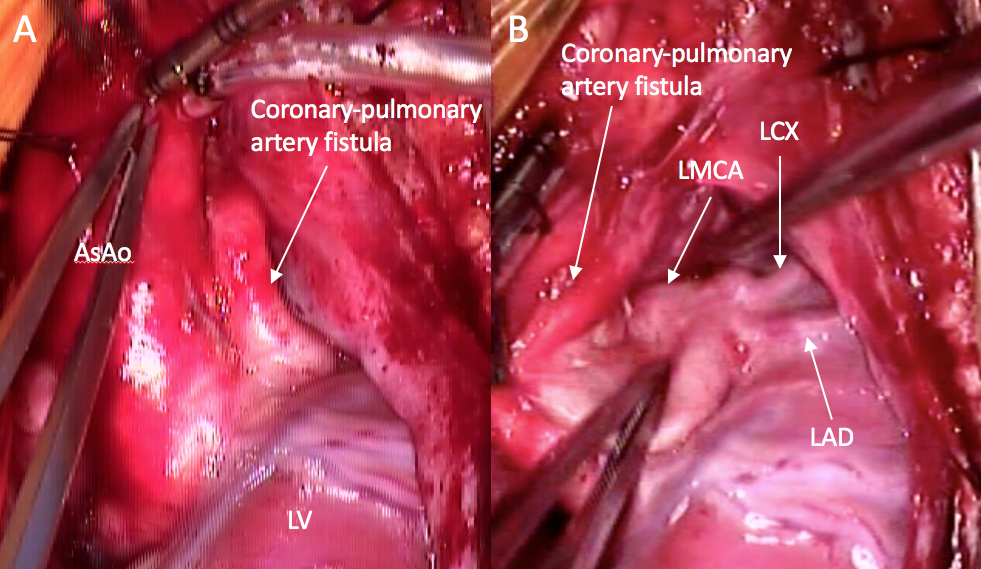 